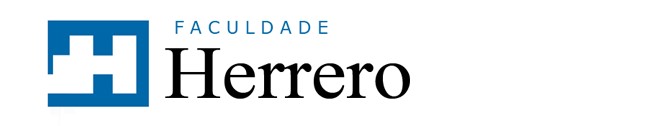 MANUAL INSTITUCIONAL DE NORMAS DE TRABALHOS ACADÊMICOSOrientação para Formatação de Trabalho de Conclusão de Cursos (TCC)Sociedade Educacional HerreroRua Álvaro Andrade 345, Portão  CEP 80.610-240  (41) 3026-8411  www.herrero.com.br  Curitiba/PR Apresentação A Sociedade Educacional Herrero apresenta para os alunos, professores e pesquisadores desta instituição de Ensino Superior, o Manual Institucional de Normas de Formatação dos Trabalhos Acadêmicos, segundo as Normas de Vancouver e conforme orientações do International Commitee of Medical Journal Editors.  O presente manual tem o objetivo de direcionar docentes e discentes para que todos os trabalhos produzidos nos cursos técnicos, de graduação e de pós-graduação mantenham um padrão de excelência. Por ser indispensável que a produção acadêmica se apresente de forma padronizada de acordo com a normatização, este manual foi elaborado a partir dos eixos de sustentação e metas que a pesquisa se propõe a atingir para a construção do conhecimento.Com o propósito de estimular e incentivar a disseminação e o compartilhamento de resultados por meio da geração de publicações, a Sociedade Educacional Herrero optou por desenvolver os trabalhos de Conclusão de Cursos em formato de artigo científico e ampara-se no padrão das normas para submissão de artigos para publicação da Revista Gestão & Saúde.  Curitiba, 09 de agosto de 2019. Ana Paula Tulio ManfronEditora Científica da Revista Gestão & SaúdeSociedade Educacional HerreroLígia Moura BurciDiretora de Pesquisa e Extensão Sociedade Educacional HerreroNormas para elaboração do artigo				As normas para formatação e estrutura da versão impressa e digital dos trabalhos de conclusão de curso, no âmbito da sociedade Educacional Herrero, devem seguir as orientações apresentadas neste manual. FORMATAÇÃO DO ARTIGO			O artigo deverá ser redigido na ortografia oficial e de forma impessoal obedecendo as seguintes normas Tamanho da página: A4.  Limites de páginas: de 08 a 20 páginas, incluindo tabelas, gráficos, ilustrações, referências bibliográficas, apêndices e anexos.  Margens: 2,0 cm em cada um dos lados.  Numeração das páginas: em algarismos arábicos, de forma sequencial, localizada no canto superior direito. A contagem deve iniciar na página do título, porém, os números só devem aparecer a partir da página da introdução. Espaçamento entre linhas: simples (1,0 cm) no Resumo e no Abstract e 1,5 cm no corpo do texto.  Título do artigo: com fonte Times New Roman tamanho 12, estilo caixa alta, em negrito e centralizado. Abaixo do título em português deve constar o título em inglês com a mesma fonte, tamanho 12, estilo caixa alta e itálico. - Quando houver subtítulo, este deve ser escrito somente com a primeira letra da sentença em maiúscula e sem qualquer tipo de destaque.   Corpo do artigo: com fonte Times New Roman, tamanho 12 e espaçamento 1,5 cm.   - Recuo do parágrafo: 1,25 cm.  - As seções devem ser numeradas e escritas em caixa alta e negrito. O espaço de uma linha deve ser deixado separando a seção do início do texto do parágrafo.  - O artigo é construído em sequência única, não havendo necessidade de quebra de página entre uma seção e outra.ESTRUTURA DO ARTIGO TÍTULO			O título do artigo e deve ser conciso e esclarecedor, seguindo a formatação citada. Autores  	O artigo deve conter o nome dos autores que participaram efetivamente do trabalho cuja ordem de menção deve ser uma decisão conjunta dos co-autores. 			Os autores devem ser apresentados logo abaixo do título em inglês, alinhados à direita, citados pelo nome completo com o último sobrenome em caixa alta. Apresentar uma legenda numérica, sobrescrita ao final de cada nome, contendo os dados no rodapé da primeira página do artigo. O autor responsável e/ou correspondente deve ser identificado por um asterisco a frente do seu primeiro nome. 			Os autores são responsáveis pela obtenção de autorização das pessoas nomeadas no artigo, e sujeitos as implicações legais de direitos autorais. As pessoas que tenham contribuído intelectualmente para o artigo mas cujas contribuições não justifiquem a qualidade de co-autor, podem ser indicadas na seção de agradecimentos. Legenda dos autores			Deve ser escrita após as Key Words, ao final da primeira página alinhadas à esquerda, fonte Times New Roman e tamanho 11. Nesta legenda deve conter informações da titulação e/ou  filiações institucionais,  departamentos/Instituições nas quais o trabalho foi desenvolvido ou aos quais deve ser atribuído, fontes de apoio ou financiamento ou qualquer outra informação de relevância ao autor e/ou a pesquisa. Deve ser indicado, na legenda do primeiro  autor, que trata-se de um trabalho de conclusão de curso. 			O e-mail do autor correspondente deve ser citado logo após a legenda.			RESUMO Escrito em fonte Times New Roman tamanho 11, com espaçamento simples (1,0) e parágrafo único, sendo que o número de palavras depende do tipo de pesquisa. Deve apresentar-se de forma estruturada contendo Introdução, Objetivo, Material e Métodos, Resultados e Conclusão/Considerações finais, sequencialmente e com a identificação desses tópicos (dependendo do tipo de pesquisa). Palavras-chave: De 3 a 5 palavras-chave extraídas dos Descritores em Ciências da Saúde (DeCS), contido na página da Biblioteca Virtual em Saúde (BVS). Escrito em fonte Times New Roman tamanho 10, com espaçamento simples (1,0) e com a borda das linhas superiores e inferiores aparentes.ABSTRACTVersão do resumo em língua inglesa. Key Words: Correspondentes às palavras-chave em língua inglesa (consultar DeCS).  1. INTRODUÇÃO 			Contém a natureza do problema e seu significado, bem como o conhecimento prévio do tema abordado. Apresenta a fundamentação do estudo ou da observação fornecendo apenas dados rigorosamente pertinentes e amparados por referências bibliográficas. O objetivo é apresentado no último parágrafo dessa seção e não se deve incluir resultados ou conclusões do trabalho a que se refere o artigo. 2. MATERIAIS E MÉTODOS  			Devem ser descritos nessa seção os métodos usados para o desenvolvimento da pesquisa até chegar a escrita do artigo. Estes métodos poderão ser indicados sumariamente no resumo.			Os manuscritos de revisão bibliográfica deverão incluir nessa seção, denominada Metodologia, os métodos usados para localizar, selecionar, deduzir e organizar os dados. 			Os artigos advindos de pesquisas experimentais, deverão descrever, na seção Materiais e Métodos, o modo de seleção das unidades de observação ou experimentação (pacientes ou animais de laboratório) incluindo os controles. Identificando as características relevantes para os critérios de inclusão e exclusão, os métodos, os aparelhos (indicar entre parênteses o nome e local dos fabricantes) e os procedimentos usados com as informações suficientes para permitir a outros investigadores reproduzirem os resultados. Identificar com precisão os fármacos e produtos químicos utilizados, incluindo a designação genérica, dose, e via de administração. Especificar os programas informáticos de utilização para tabulação do dados e testes estatísticos utilizados. Fornecer referências para os métodos consagrados, incluindo os métodos estatísticos. 			Os relatos clínicos devem apresentar informação sobre todos os elementos importantes do estudo, identificando a escolha das intervenções e o protocolo da técnica.			Nesta seção é importante informar se a pesquisa foi submetida ao Comitê de Ética em Pesquisa e indicar o número do Protocolo de Aprovação.Observação: Sugere-se utilizar o termo Metodologia quando trata-se de artigos de revisão e utilizar o termo Materiais e Métodos quando trata-se de artigos fruto de pesquisas observacionais, de campo ou experimentais.  3. RESULTADOS 			Devem ser apresentados em uma sequência lógica de texto, tabelas, quadros, gráficos e ilustrações, sem repetição do conteúdo realçando ou resumindo apenas as observações importantes.  		As figuras, tabelas, quadros, gráficos devem estar centralizados na página e acompanhadas de título em fonte Times New Roman tamanho 11 e legenda explicativa em fonte Times New Roman tamanho 10, contendo referência da fonte e ano de publicação. Os elementos utilizados para apresentação dos resultados seguem a normatização de Vancouver para apresentação e cotação de autores. Figuras, Tabelas/Traçados, Gráficos e Quadros- As imagens devem ser incluídas ao longo do texto, conforme a sequência dos acontecimentos;- As figuras devem ser montadas em forma de pranchas com uma sequência lógica e acompanhadas de legenda explicativa com letras.- Todas as figuras devem ser citadas e nomeadas no texto (Figura 1, Figura 2, Figura 3A, Figura 3B, etc);- As tabelas devem ser autoexplicativas e devem complementar e não duplicar o texto;- Devem ser numeradas com algarismos arábicos, na ordem em que são mencionadas no texto (Tabela 1, Tabela 2, etc);- Cada tabela deve receber um título breve que expresse o seu conteúdo e são abertas nas laterais;- Se uma tabela tiver sido publicada anteriormente, inclua uma nota de rodapé dando o crédito à fonte original;- Os gráficos devem ser incluídos no texto  em formato de imagem de boa resolução;- Os gráficos devem conter títulos e podem apresentar as mais variadas formas: colunas, barras, círculos, figuras e curvas, citando na legenda o ano e local de coleta dos dados;- Os quadros contém todos os dados da coleta feita, através de questionários, entrevistas, formulários ou na literatura. Na formatação deve conter título, apresentar colunas e ser fechado nas laterais.4. DISCUSSÃO			Sintetiza as informações disponibilizadas nas seções anteriores, apresentando as limitações dos resultados incluindo as implicações para investigações futuras. Relaciona as observações com outros estudos importantes sem repetição do conteúdo. Realça os aspectos novos ou importantes do estudo, compara os dados evitando inferências não baseadas nos parâmetros definidos pelos autores dos trabalhos originais e apresenta as conclusões obtidas relacionadas com os objetivos do estudo baseado nos dados e nos resultados apresentados ao longo do trabalho. Nesta seção é possível enunciar novas hipóteses e incluir recomendações quando tal é possível e for apropriado.	Observação: Em alguns casos, para melhor demonstração dos resultados, os mesmos podem aparecer no mesmo tópico: RESULTADOS E DISCUSSÃO.5. CONCLUSÃO 			Salienta o fechamento do objetivo(s) proposto(s) após finalizada a pesquisa na discussão. Demarca-se a contribuição científica deixada e focaliza se os resultados da pesquisa foram positivos ou negativos. 	Se o trabalho não for conclusivo, a parte final deve ser intitulada como CONSIDERAÇÕES FINAIS. 6.  AGRADECIMENTOS (opcionais)			É uma seção facultativa, breve e escrita após a seção de conclusão. Nos agradecimentos enquadram-se as seguintes situações:  - pessoas que tenham contribuído intelectualmente para o artigo ou prestaram apoio técnico mas cujas contribuições não justifiquem a qualidade de co-autor;- contribuições que justifiquem um agradecimento mas não justifiquem a autoria, como por exemplo o apoio geral dado por um responsável de departamento ou instituições; - agradecimentos por auxílio técnico, apoio financeiro e material, cuja natureza deve ser especificada;- relacionamentos que possam implicar um conflito de interesses. 7. REFERÊNCIAS BIBLIOGRÁFICASTodo o material bibliográfico utilizado deve ser referenciado obedecendo às Normas de Vancouver disponível em http://www.nlm.nih.gov/bsd/uniform_requirements.html). Todos os autores citados no texto devem fazer parte das referências de forma sequencial e obedecendo à ordem de menção do manuscrito.  É de responsabilidade dos autores do artigo a conferência de todas as referências citadas nas respectivas bases de dados. - Todos os artigos citados no texto devem constar nas referências bibliográficas;- Todas as referências bibliográficas devem constar citadas no texto;- As referências devem ser identificadas no texto em números sobrescritos e numeradas conforme as referências bibliográficas ao fim do artigo, que deverão ser organizadas na ordem em que aparecem no texto, apresentadas em letra Times New Roman, tamanho 11, espaçamento simples e alinhadas à esquerda. - As abreviações dos títulos dos periódicos devem ser citadas de acordo com as publicações “Index Medicus” e “Index to Dental Literature”. NLM Catalog: Journals Referenced in the NCBI Databases  (http://www.ncbi.nlm.nih.gov/nlmcatalog/journals). No caso de periódicos nacionais não indexados no MEDLINE deve-se consultar o portal: http://portal. revistas.bvs.br.- A exatidão das referências é de responsabilidade dos autores. As mesmas devem conter todos os dados necessários à sua identificação;APRESENTAÇÃO IMPRESSA DO TRABALHO DE CONCLUSÃO DE CURSOEmbora recomendemos a impressão apenas no anverso do papel, a Sociedade Educacional Herrero, consciente da redução do consumo de recursos naturais, aceitará o depósito de trabalhos impressos em frente e verso, quando este possuir mais de 50 folhas. O aluno deverá entregar e protocolar na secretaria da instituição, até a data estabelecida, 03 cópias impressas e encadernadas, e uma cópia digital aberta para edição.  A apresentação impressa deverá seguir a sequência de documentos, impressos de acordo com os modelos que seguem no (ANEXO 1)- Capa- Contra-Capa- Protocolo de entrega- Ficha de Avalição- Artigo  PROCEDIMENTOS DE AVALIAÇÃO DO TCC/MONOGRAFIA 	O trabalho de conclusão de curso será avaliado através de sua apresentação impressa e apresentação oral seguindo os critérios descritos na ficha de avaliação. 			A ficha para a avaliação do TCC/monografia será preenchida pelos professores que participarão da banca no momento da defesa/apresentação oral do trabalho de conclusão de curso.  (ANEXO 1)Anexo 1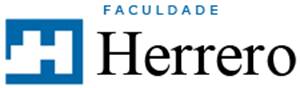 FACULDADE HERREROCURSO NOME DO(S) AUTOR(ES)TÍTULO DO TCC/MONOGRAFIACURITIBAANONOME DO(S) AUTOR(ES)TÍTULO DO TCC/MONOGRAFIATrabalho de Conclusão de Curso apresentado como requisito parcial para a obtenção do título de Bacharel em NOME DO CURSO da Faculdade Herrero. Orientador: Prof. Dr. NOME CURITIBAANOPROTOCOLO DE ENTREGA E COMUNICADO DE FORMATO DE TCC/MONOGRAFIANOME dos ALUNOS  regularmente matriculado(a)s no curso NOME DO CURSO, venho por meio deste protocolar a entrega e comunicar que o formato de confecção do trabalho de conclusão de curso/monografia será o  Artigo:  Intitulado: _________________________________________________________________________Orientado por: _________________________________________________________________________Curitiba, ______de ______________de _______. PROTOCOLO DE ENTREGA  Nome do Aluno:  Data: _________ Assinatura: ________________________________ Nome do Aluno  Data: _________ Assinatura: ________________________________ Professor Responsável ou Secretaria Acadêmica. Recebido em Data: ____________ Assinatura: ________________________________Recebido digitalmente em Data: ____________ Assinatura: ________________________________FICHA DE AVALIAÇÃOTITULO: ______________________________________________________________________ALUNOS: ______________________________________________________________________- Cada membro da banca atribuirá uma nota de zero a dez; - A nota final para aprovação será obtida da média aritmética das notas atribuídas pelos membros da banca examinadora, sendo a nota mínima exigida 7,0 (sete); -  A nota não será divulgada durante a jornada; - O presidente recolherá ao final da sessão as fichas de avaliação dos examinadores PONTUAÇÃO: título (letra Times New Roman 12 Negrito)titulo em inglÊs (letra Times New Roman 12 Itálico)Nome SOBRENOME (letra Times New Roman 12)1RESUMO(Letra Times New Roman 12,todas em maiúsculas e negrito)Corpo do texto com espaçamento simples. Letra Times New Roman 11. Número de palavras de 100 a 250. PALAVRAS-CHAVE: Palavras em minúsculo (letra Times New Roman 11)ABSTRACT(Letra Times New Roman 12,todas em maiúsculas e negrito)Corpo do texto com espaçamento simples. Letra Times New Roman 11. Número de palavras de 100 a 250. Estruturado com as sessões descritas em negritoKEYWORDS: Palavras em minúsculo (letra Times New Roman 11)__________________________________________1Titulações e filiações institucionais(letra Times New Roman10)* e-mail para correspondência:INTRODUÇÃO Letra Times New Roman 12, todas em maiúsculas e negritoTexto com espaçamento 1,5. Letra Times New Roman 12.MATERIAIS E MÉTODOS Letra Times New Roman 12, todas em maiúsculas e negritoTexto com espaçamento 1,5. Letra Times New Roman 12.REVISÃO DE LITERATURALetra Times New Roman 12,todas em maiúsculas e negritoTexto com espaçamento 1,5. Letra Times New Roman 12.RESULTADOS Letra Times New Roman 12,todas em maiúsculas e negritoTexto com espaçamento 1,5. Letra Times New Roman12.DISCUSSÃO Letra Times New Roman 12,todas em maiúsculas e negritoTexto com espaçamento 1,5. Letra Times New Roman12.CONSIDERAÇÕES FINAIS Letra Times New Roman 12,todas em maiúsculas e negritoTexto com espaçamento 1,5. Letra Times New Roman 12.REFERÊNCIAS BIBLIOGRÁFICAS Letra Times New Roman 12, em maiúsculas e negritoTexto com espaçamento simples. Letra Times New Roman 11,  Alinhadas á esquerda – NORMAS DE VANCOUVER, Títulos de figuras e tabelas: letra Times New Roman 11Legendas de figuras e tabelas: letra Times New Roman 10Anexo 2NORMAS DE VANCOUVER PARA APRESENTAÇÃO DAS CITAÇÕES E REFERÊNCIAS BIBLIOGRÁFICAS.CitaçõesO nome do autor é opcional, porém quando utilizado, em citações diretas ou indiretas sempre devem ser seguido pela numeração sobrescrito após o nome (indiretas) ou ao final da frase (diretas).		As referências no texto devem subordinar-se à forma descrita nas normas de Vancouver, aceitando-se citações: Diretas com a reprodução fiel do texto do autor ou Indiretas sem manter as palavras tal qual o texto apresenta.A citação indireta dos autores será na forma numérica, sobrescrito, sem parênteses:-Um autor: Silva23 (2010)- Dois autores: Silva;Carvalho25 (2010)- Três autores ou mais: Silva et al.28 (2010)Exemplos de citação:1. - Quando o autor for citado no contexto:Exemplo: “Nóbrega8 (1990) afirmou que geralmente o odontopediatra é o primeiro a observar a falta de espaço na dentição mista e tem livre atuação nos casos de Classe I de Angle com discrepância negativa acentuada”2. - Quando não citado o nome do autor usar somente a numeração sobrescrita: Exemplo: “Neste sentido, para alcançar o movimento dentário desejado na fase de retração, é importante que os dispositivos ortodônticos empregados apresentem relação carga/deflexão baixa, relação momento/força alta e constante e ainda possuam razoável amplitude de ativação1”Referências BibliográficasDevem ser apresentadas no final do texto obedecendo às Normas de Vancouver disponível em http://www.nlm.nih.gov/bsd/uniform_requirements.html (Atualizado em 24 May 2017).
Utilize os exemplos a seguir:Autoria O sobrenome (por extenso e com a primeira letra em caixa alta) deve ser seguido pelas iniciais do(s) prenome(s). Exemplo: Moura SJ. Em trabalhos com até seis autores, todos devem ser referenciados e separados por vírgulas. Exemplo: Moura SJ, Martins RO, Rodrigues L. Caso sejam mais de seis autores, os seis primeiros devem ser referenciados e seguidos por vírgula e pela expressão latina et al.  Exemplo: Moura SJ, Martins RO, Rodrigues L, Lima E, Alves JE, Goes MR et al.   Título Localizado após a autoria. Deve ser escrito sem destaque. Quando houver subtítulo, sua separação do título se dará pela colocação de dois pontos, sem qualquer tipo de destaque.  Nome do periódico 			Inserido logo após o título do trabalho, deve ser abreviado.Ano, Edição ou Volume e número	Indica-se com algarismos arábicos o ano de publicação seguido da edição ou volume da revista, a partir da segunda, e o número ou fascículo dentro de parenteses. MODELO: Autor INICIAIS. Título do artigo. Revista Abreviada. ANO; Volume (número): páginas.- Artigos com até seis autoresSimplício AHM, Bezerra GL, Moura LFAD, Lima MDM, Moura MS, Pharoahi M. Avaliação sobre o conhecimento de ética e legislação aplicado na clínica ortodôntica. Revista Orthod. Sci. Pract. 2013;6(22):164-169- Artigos com mais de seis autoresParkin DM, Clayton D, Black, RJ, Masuyer E, Friedl HP, Ivanov E, et al. Childhood - leukaemia in Europe after Chernobyl: 5 years follou-up. Br J Cancer.1996;73:1006-1012.- Capítulo de LivroVerbeeck RMH. Minerals in human enamel and dentin.ln: Driessens FCM, Woltgens JHM, editors. Tooth development and caries. Boca Raton: CRC Press;1986.p.95-152.-  Dissertação, tese e trabalho de conclusão de cursoAragão, HDN. Solubilidade dos Ionômeros de Vidro Vidrion. Dissertação (Mestrado) Faculdade de Odontologia de Bauru da Universidade de São Paulo. Bauru, SP; 1995 70p.- Formato eletrônicoCamargo ES, Oliveira KCS, Ribeiro JS, Knop LAH. Resistência adesiva após colagem e recolagem de bráquetes: um estudo in vitro. In: XVI Seminário de iniciação científica e X mostra de pesquisa; 2008 nov. 11-12; Curitiba, Paraná: PUCPR; 2008. Disponível em: http://www2.pucpr.br/reol/index.php/PIBIC2008?dd1=2306&dd99=viewResoluções e portariasInstituição que emitiu a resolução ou portaria. Descrição da resolução ou portaria. Local e data de publicação; página ou seção.Exemplo:Brasil. Ministério da Saúde. Secretaria de Vigilância em Saúde. Coordenação-Geral de Vigilânciaem Saúde Ambiental. Portaria MS n.º 518/2004. Brasília 2005; 28p.Documentos eletrônicosOs documentos eletrônicos devem ser referenciados da mesma forma que os impressos, acrescentando-se o endereço eletrônico (URL) e a data de acesso.Exemplo:Melo VA, Anjos DCS, Júnior RA, Melo DB, Carvalho FUR. Effect of low level laser on suturedwound healing in rats. Acta Cir Bras. [periódico na Internet]. 2011 [acesso em 16 mar2011];26(2):129. Disponível em: http://www.scielo.br/pdf/acb/v26n2/v26n2a10.pdf.Homepage/websiteAutoria, associação ou sociedade [homepage na Internet]. Título [data do acesso]. Disponível em:endereço eletrônico.Exemplo:Sociedade Brasileira de Cardiologia [homepage na Internet]. Prevenção [acesso em 7 fev 2010].Disponível em: http:/ http://www.cardiol.br.Referências Consultadas International Committee of Medical Journal Editors. Uniform requirements for manuscripts submit ted to biomedical journal. 2016 Dec. [acesso em 30 jan 2017]. Disponível em: http://www.icmje .org/urm _main.html. Gomes SP. Pequeno guia para a elaboração de Referências Bibliográficas segundo o Estilo Vancouver. São Paulo: Universidade de São Paulo/Instituto de Medicina Tropical; 2008. Rodrigues JG. Como referenciar e citar segundo o Estilo Vancouver. Rio de Janeiro: Instituto de Comunicação e Informação Científica e Tecnológica em Saúde; 2008.  Rosa  MVFC,  Assirati LC. Orientação para elaboração do artigo para conclusão dos cursos da saúde e ciências biológicas: Normas de Vancouver e institucionais. UNIFRAN. 2015; 25pSavi MGM, Burg HS. Como elaborar referências bibliográficas segundo o estilo de Vancouver. Florianópolis: Universidade Federal de Santa Catarina; 2013. BLOCOSATIVIDADES PONTUAÇÃO NOTA1º Bloco: ENTREGA DO TRABALHO NO PRAZO- 01 PONTOa) Entrega do trabalho no prazo 1,0 ponto 2º Bloco: CONTEÚDO - 07 PONTOSa) Conteúdo 3,0 pontos 2º Bloco: CONTEÚDO - 07 PONTOSb) Forma 1,5 pontos 2º Bloco: CONTEÚDO - 07 PONTOSc) Linguagem (inclusive ortografia) 1,0 ponto 2º Bloco: CONTEÚDO - 07 PONTOSd) Documentação: 2º Bloco: CONTEÚDO - 07 PONTOSPassível de publicação0,5 pontos2º Bloco: CONTEÚDO - 07 PONTOS3 cópias impressas0,5 pontos2º Bloco: CONTEÚDO - 07 PONTOSEntrega meio digital (email)0,5 pontos3º Bloco: APRESENTAÇÃO ORAL E DEFESA– 02 PONTOSa) Tempo de Apresentação 0,5 pontos 3º Bloco: APRESENTAÇÃO ORAL E DEFESA– 02 PONTOSb) Clareza 0,5 pontos 3º Bloco: APRESENTAÇÃO ORAL E DEFESA– 02 PONTOSc) Recursos Audiovisuais 0,5 pontos 3º Bloco: APRESENTAÇÃO ORAL E DEFESA– 02 PONTOSd) Arguição 0,5 pontos 